EM.RC.021/2019Annex 1ICCS EM Committee Member Suggested Profile & Job Specification The candidates for the ICCS EM Committee:Should be practicing Catholic in union with the Holy Seemust belong to an Organization/Association registered as a member of WOSM, and an ICCS NSO member in good standingmust have a strong commitment to Scouting, coupled with understanding of, and exposure to World Scouting and Catholic Scouting.must be sensitive to, and experienced in intercultural relationsbe in good health and in condition to travelbe available to travel to ICCS-EM meetings at least twice a yearaccept a fairly extensive commitment of time, and be able to react regularly to papers, reports and correspondencebe able to communicate either in English or in French.should understand and accept the Mission of the ICCS-EM, to be capable and willing to address with creativity and determination challenges facing ICCS-EM; to be able to motivate and inspire leaders in World Scouting, to be constructive and positive action in carrying out the Mission of ICCS-EMmust be motivated to act with other members of the Regional Committee to serve, in a personal non-partisan capacity, the sole interests of ICCS in the fulfillment of its Mission & Vision and not for reasons of personal ambition or prestigeshould possess independent judgmentbe sensitive to, and respect, the concerns and opinions of othersbe resolute and non-partisan in making decisions, and tolerant in carrying them out have the courage to recommend what is right, even if that choice may not be popularbe reliable in meeting responsibilities and deadlinesbe ready to work with team spirit to build within the Regional Committee of ICCS-EM conditions promoting unity and harmony among its members.should have a high consciousness of the ethical and professional responsibilities that membership on the Regional Committee implies towards ICCS and beyond it.should be inspired at all times in their decisions and actions by the principles of ICCS.Reasonable expenses, if available, incurred in attending meetings are refundable by the ICCS-EM. It is expected that the candidate’s Association will partially participate in the expenses.EM.RC.022/2019Annex 2 - Nomination Form For election to the Regional Committee of ICCS EM, term 2019-2022This form is part of a package of 4 elements that needs to be submitted for each candidate:A duly completed Nomination Form A horizontal head and shoulder color portrait of the candidate in electronic format A duly completed Statement of Motivation of the candidate A complete scout CV [Not included in this document]The full package should be submitted to the Regional Secretary secretary@iccs-em.org no later than Tuesday October 15, 2019 23h59 GMT, in digital format only.Important: A confirmation email will be sent back within 24 hours to acknowledge receipt of the above. In case you do not receive a reply, you are kindly requested to contact the Regional Secretary directly.Registered member of WOSM with the following NSO:Please include a short rationale why the NSO is nominating this candidate for election to the Regional Committee of ICCS-EM? (max. 200 words)We confirm that the above candidate has agreed to stand for election to the Regional Committee of ICCS-EM  and is willing to commit her/his time, energy and passion to the ICCS-EM and the Scout Movement.* Nominations of candidates for election to the Regional Committee of ICCS-EM should be signed by authorized representatives of the NSO (President, Chief Commissioner, International Commissioner)EM.RC.023/2019Annex 3 – Technical SpecificationHead and Shoulder Colored Picture of the CandidateFor election to the Regional Committee of ICCS EM, term 2019-2022This form is part of a package of 4 elements that needs to be submitted for each candidate:A duly completed Nomination Form A horizontal head and shoulder color portrait of the candidate in electronic format A duly completed Statement of Motivation of the candidate A complete scout CV [Not included in this document]The full package should be submitted to the Regional Secretary secretary@iccs-em.org no later than Tuesday October 15, 2019 23h59 GMT, in digital format only.Important: A confirmation email will be sent back within 24 hours to acknowledge receipt of the above. In case you do not receive a reply, you are kindly requested to contact the Regional Secretary directly.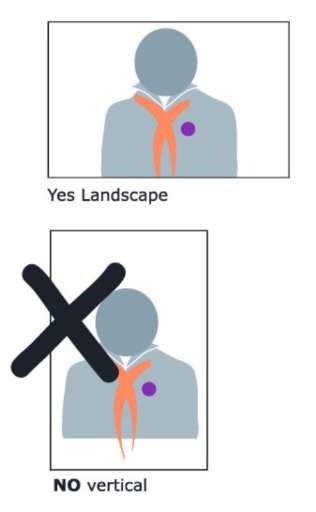 EM.RC.024/2019Annex 4 – Statement of MotivationFor election to the Regional Committee of ICCS EM, term 2019-2022This form is part of a package of 4 elements that needs to be submitted for each candidate:A duly completed Nomination FormA horizontal head and shoulder color portrait of the candidate in electronic format A duly completed Statement of Motivation of the candidate A complete scout CV [Not included in this document]The full package should be submitted to the Regional Secretary secretary@iccs-em.org no later than Tuesday October 15, 2019 23h59 GMT, in digital format only.Important: A confirmation email will be sent back within 24 hours to acknowledge receipt of the above. In case you do not receive a reply, you are kindly requested to contact the Regional Secretary directly.What is your personal motivation to stand for election to the Regional Committee of ICCS-EM? (max. 200 words)What challenges do you see facing the ICCS-EM, and how would you tackle them? (max. 150 words)How to provide the scouting experience to the underserved/un-served Catholic communities? (max. 150 words)What experience and skill sets would you bring to help ICCS-EM achieving its goals? (max. 150 words)ListenRead phoneticallySurname First name :NationalityCountry of residence :Date of birthGender:E-mail addressMobile:Educational background and qualificationsProfessional activitiesPlease mark in bold language proficiency:Please mark in bold language proficiency:English□ native speaker □ fluent □ good □ basic □ noneFrench□ native speaker □ fluent □ good □ basic □ none□ native speaker □ fluent □ good □ basic □ none□ native speaker □ fluent □ good □ basic □ none□ native speaker □ fluent □ good □ basic □ none□ native speaker □ fluent □ good □ basic □ none□ native speaker □ fluent □ good □ basic □ noneScouting experience (appointment held, dates, etc. including service on Committees and/or Task Forces and involvement in international Scout events):Scouting experience (appointment held, dates, etc. including service on Committees and/or Task Forces and involvement in international Scout events):National level: Regional level:World level:Membership of other organizations:NSO:Country:Name:Position*:E-mail address:Date:Signature: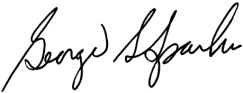 Surname: First name: